哈囉~小編又來了！隨著各類電玩競賽風氣的崛起，專業化設計的電競產品逐漸成為選手及玩家們必入手的玩物之一！如今多元化的電競筆電，也是玩家們不可或缺的唷！小編們今天要為大家介紹的就是現在熱夯夯的電競專用筆電技嘉GIGABYTE P34K V3 僅14吋，走輕薄路線，愛玩電玩的女生也很適合隨身帶著走！而且重量大約只有1.8KG喔！規格如下： 處理器：I7-4720HQ記憶體：8G硬碟：128G SSD + 1TB 顯示卡：NVIDIA GTX965M讓我們一起來看看這台筆電強大的地方吧~ヽ(✿ﾟ▽ﾟ)ノ先來一張正面美照吧！正面是採用鎂鋁合金設計~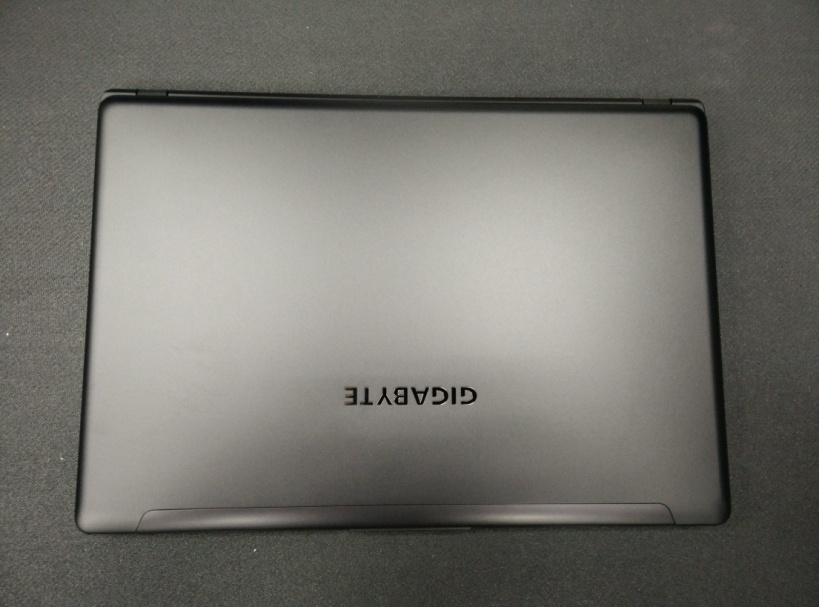 機器則是台灣製照，面板則是霧面Full HD，鍵盤採用的是孤島式鍵盤。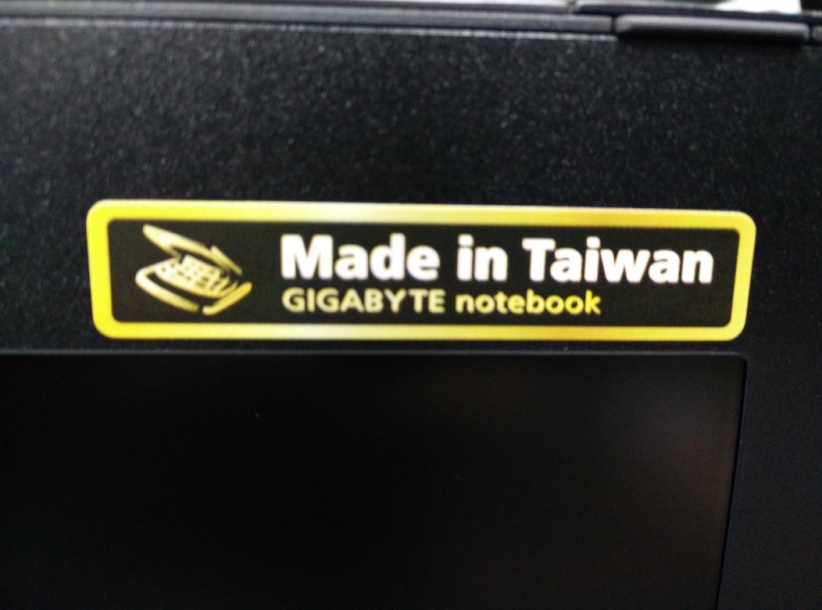 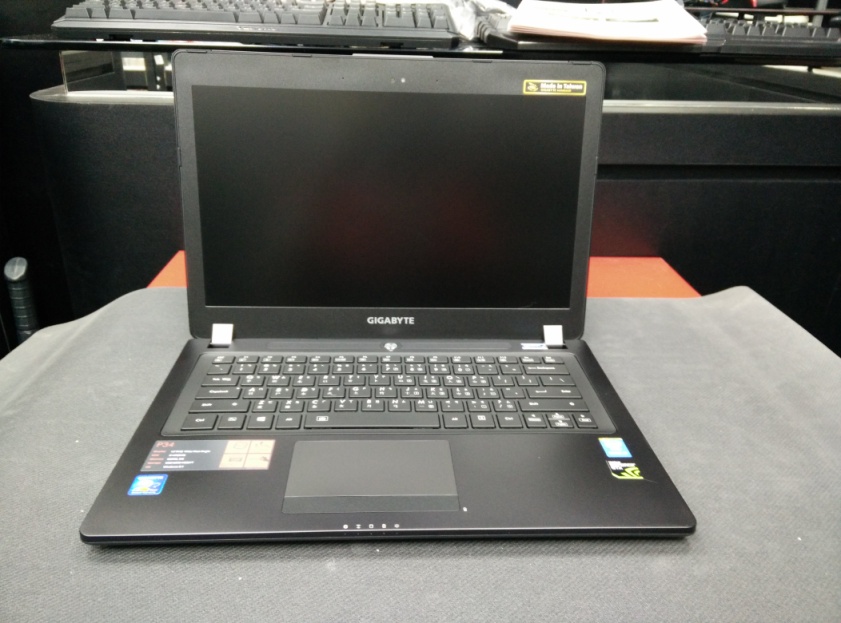 規格後面圖：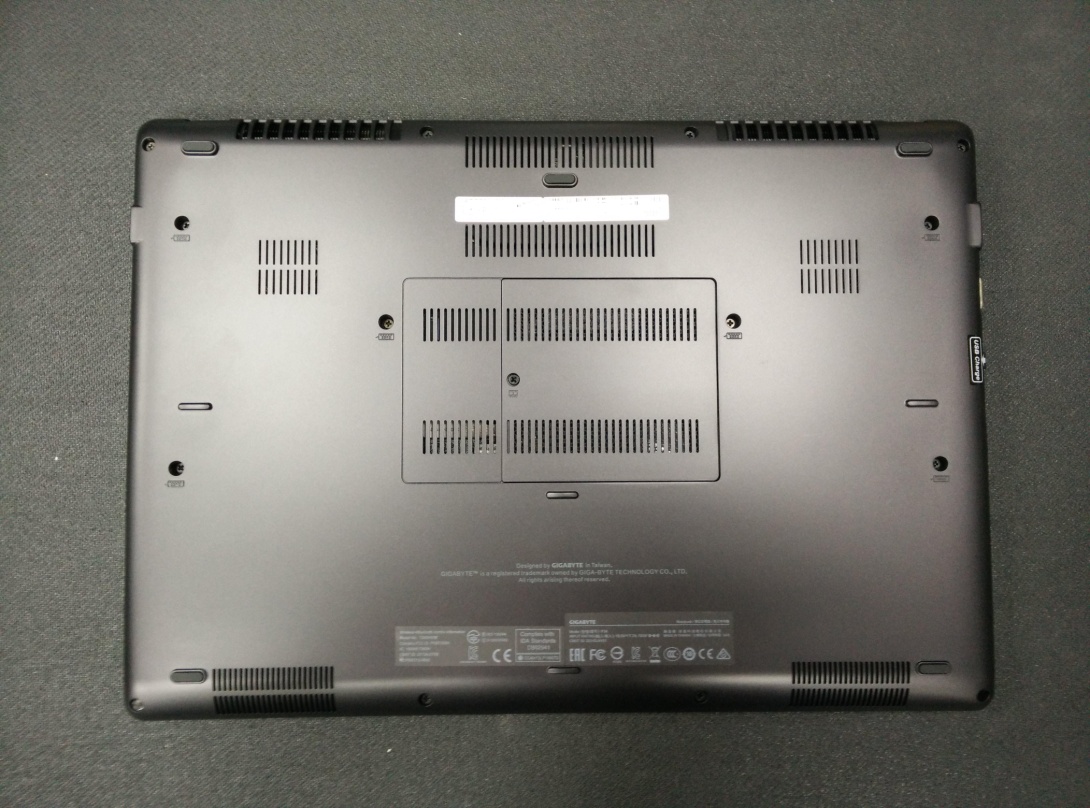 後至背面，也是採用鎂鋁合金設計，排風口則是在後製頂部雙排風口，底部則是音效喇叭輸出孔位。規格側面圖：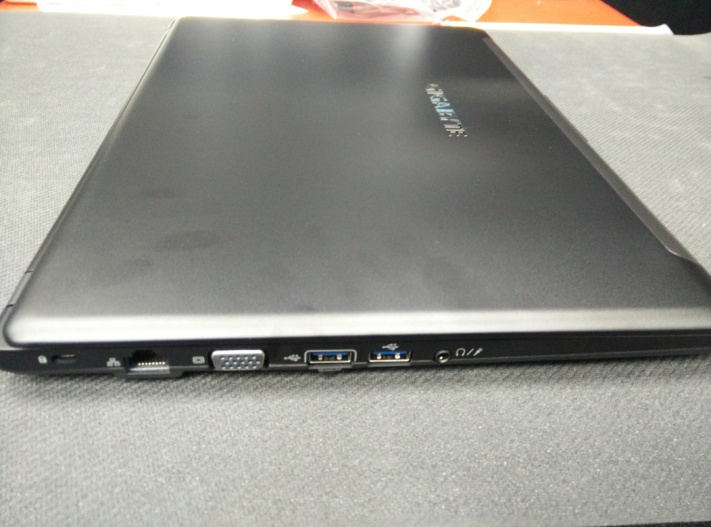 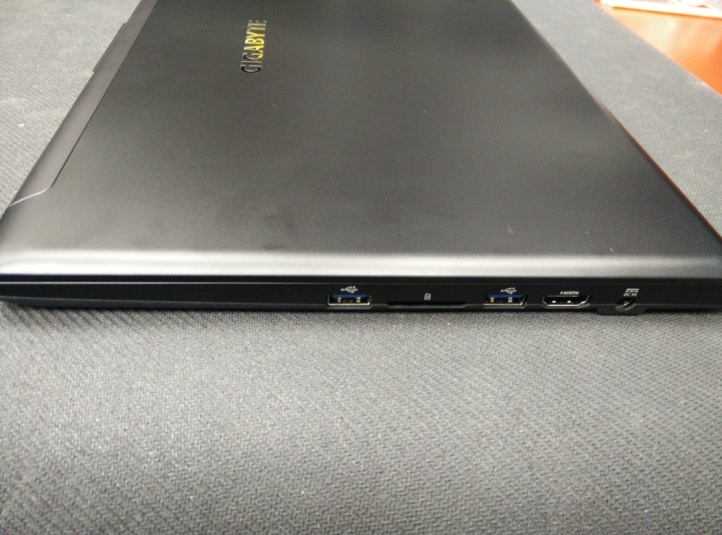 側面則是採用一組RJ45接頭、一組HDMI輸出、四組的USB3.0、麥克風複合插孔、SD讀卡機。機器厚度則只有1塊錢大小，重量部分也只有1.76Kg。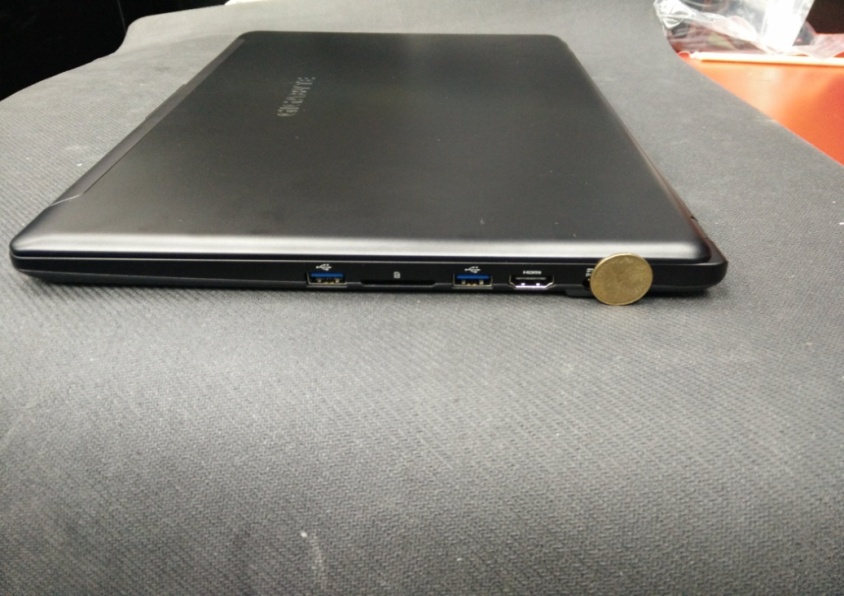 電源方面，則是採用台達電 19.5V 7.7A變壓器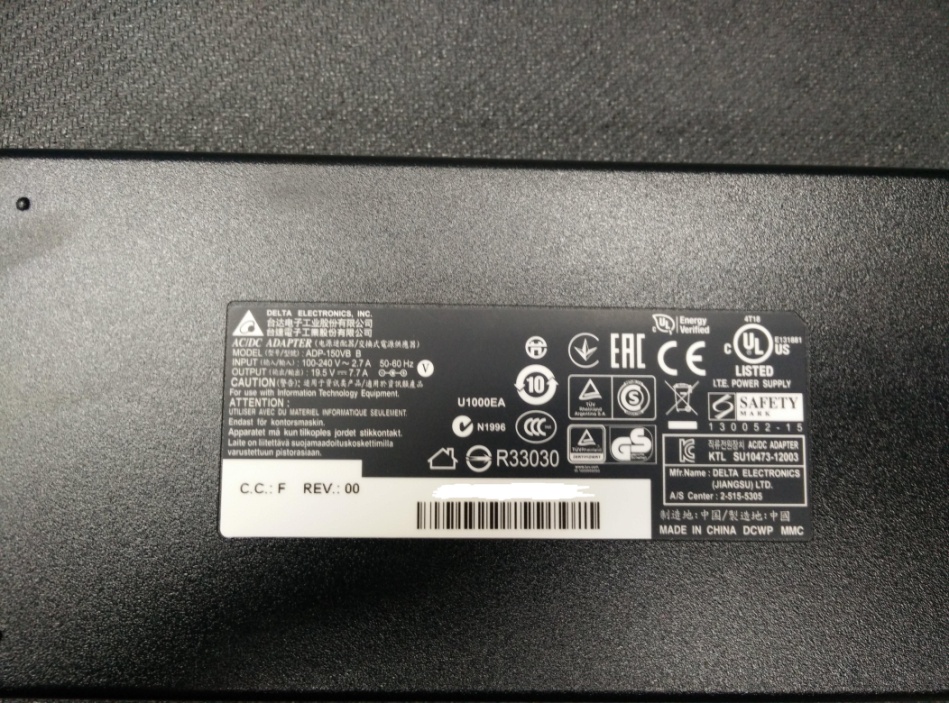 接著我們來瞧瞧它的內部吧！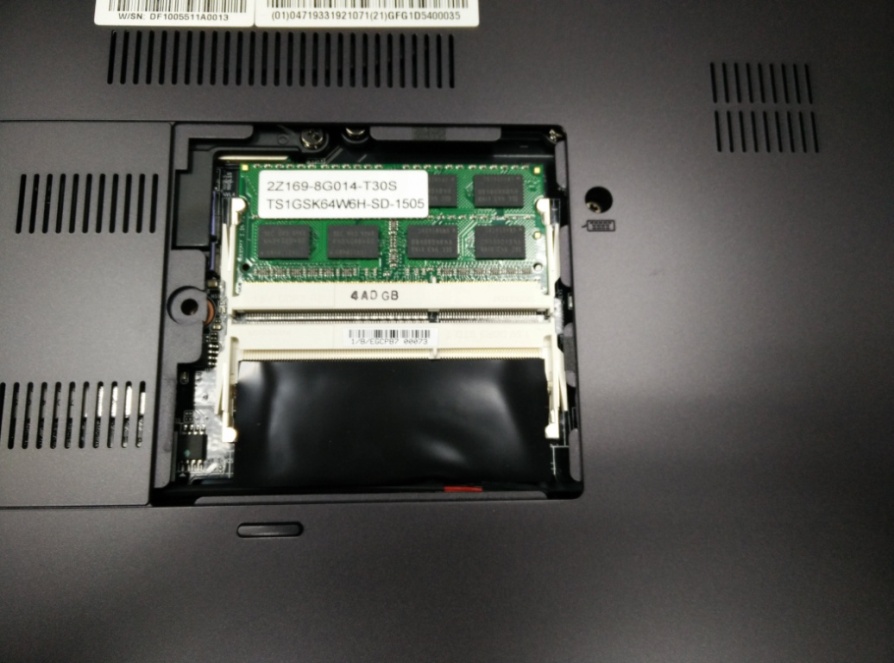 拆開記憶體背蓋我們可以看到記憶體插槽則是做雙槽，並無一條焊死在主板上都可做替換最大支援也可以支援到16GB，原廠本身則是搭載8G出廠。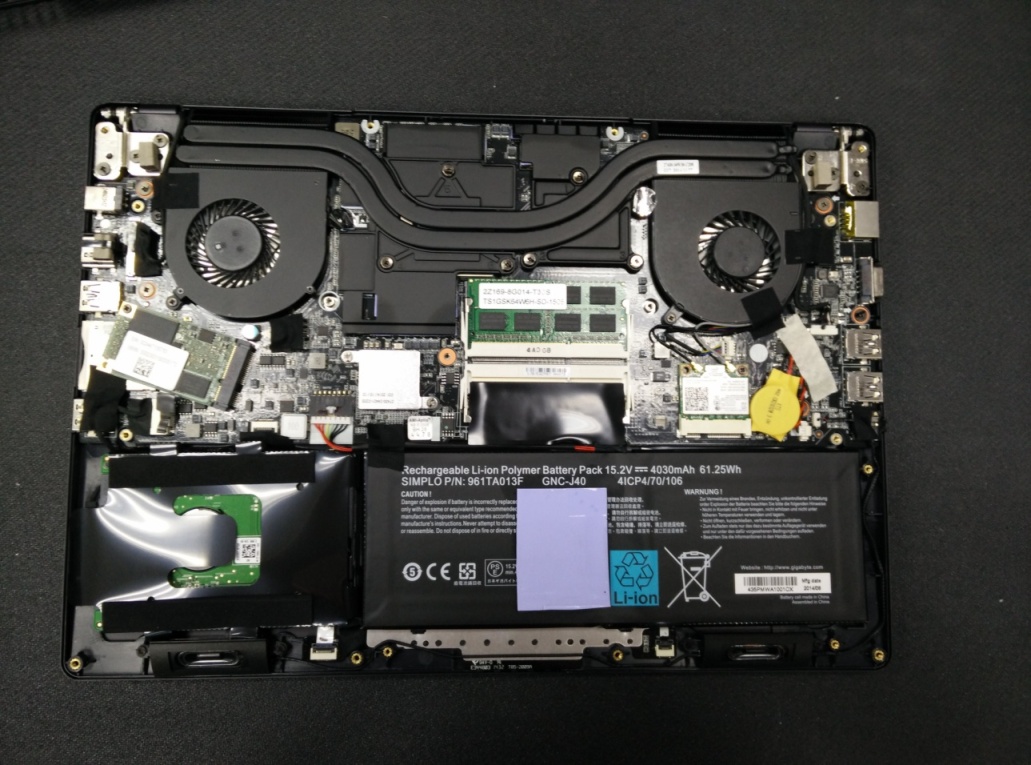 背蓋拆起圖：我們可以看到內部則是由兩根導熱管，緊密地將CPU 跟 GPU 將熱導向兩旁風扇去做散熱，電池部分則是內建的。電池方面則是用 4030mAh容量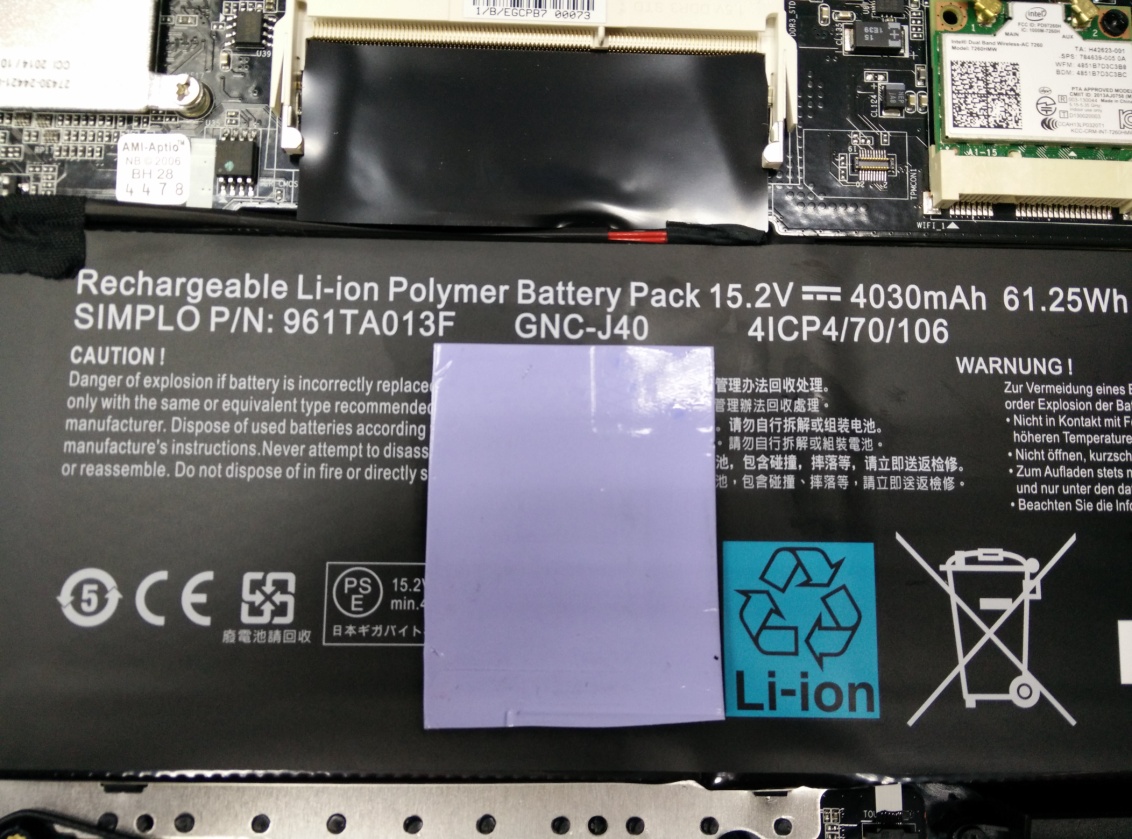 再來則是M-SATA插槽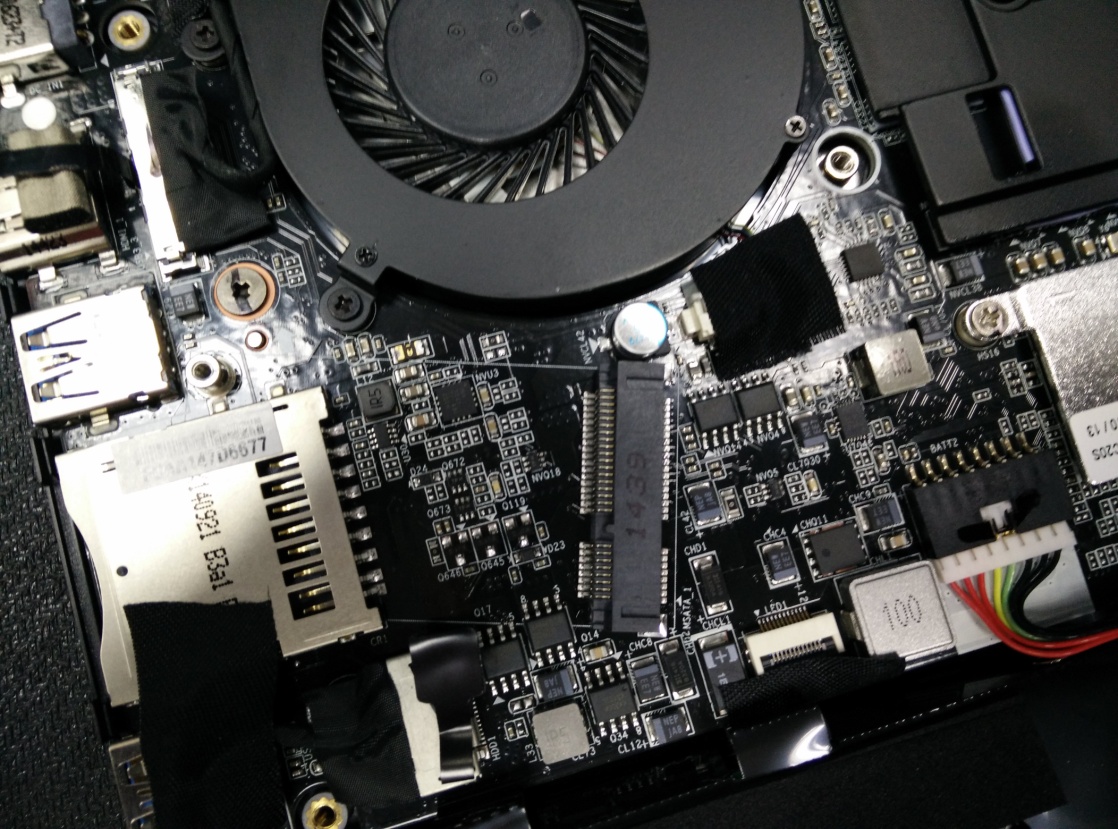 無線網卡部分 我們可以看到則是採用 Intel 801.11AC AC 7260網卡。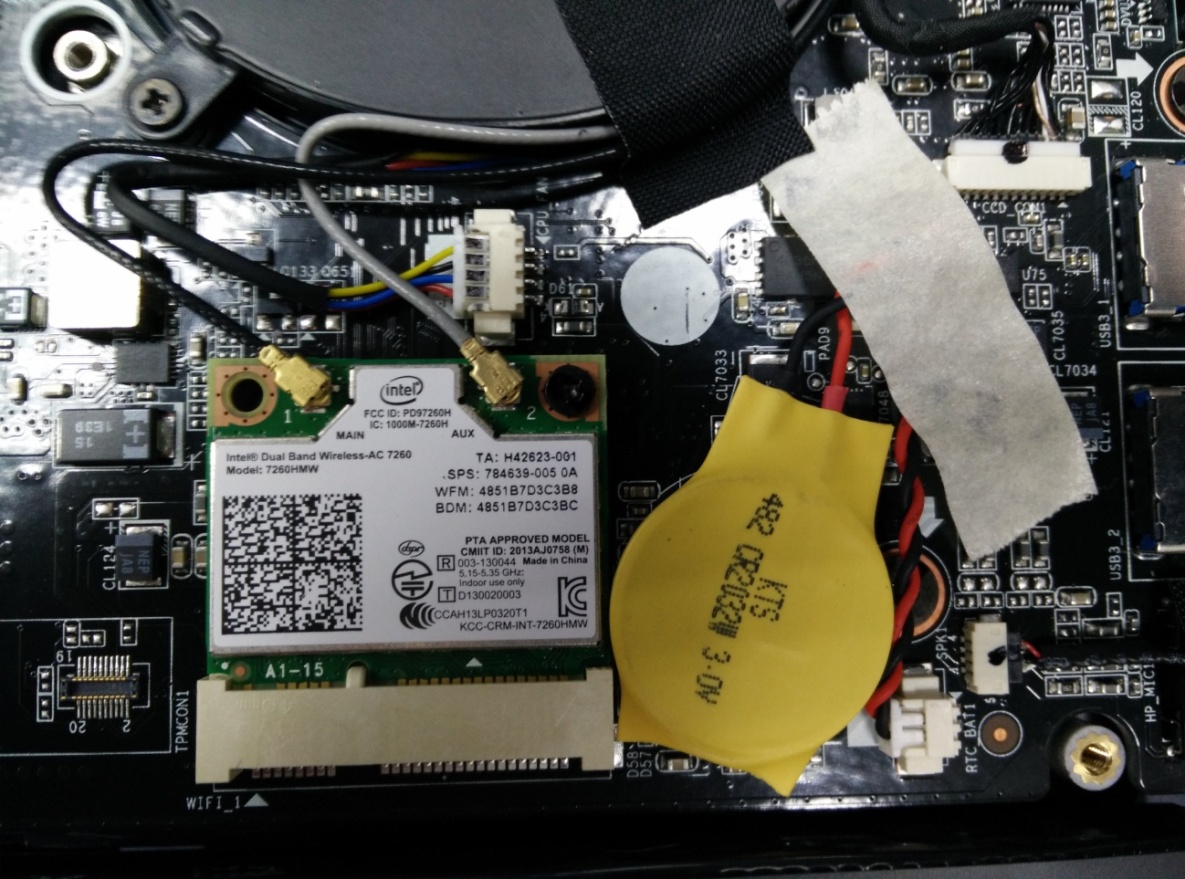 我們來上機測試吧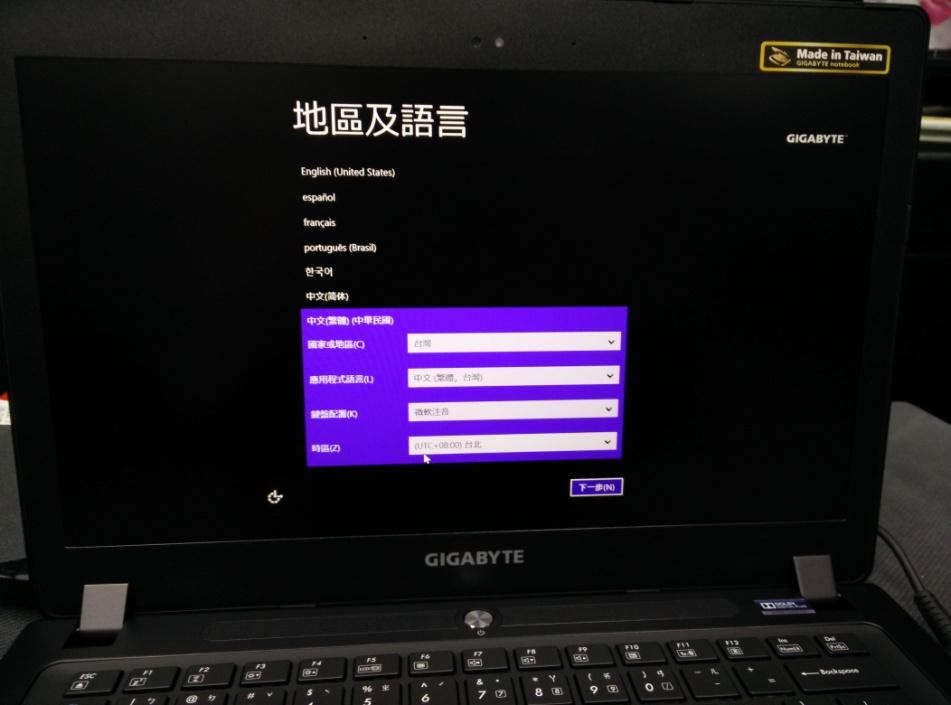 語言選擇也是多國語言版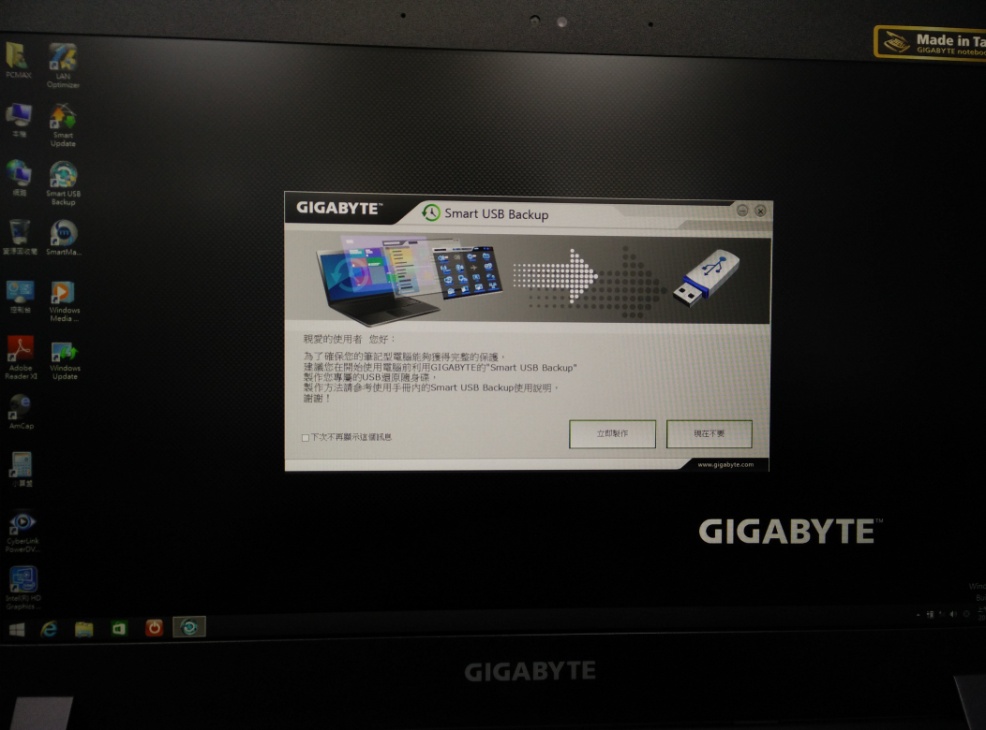 進入到桌面後，原廠也人性化先提示是否要做USB還原隨身碟，如此一來不必擔心系統損壞或硬碟毀損，無工具或還原可使用。技嘉的Smart manager監控軟體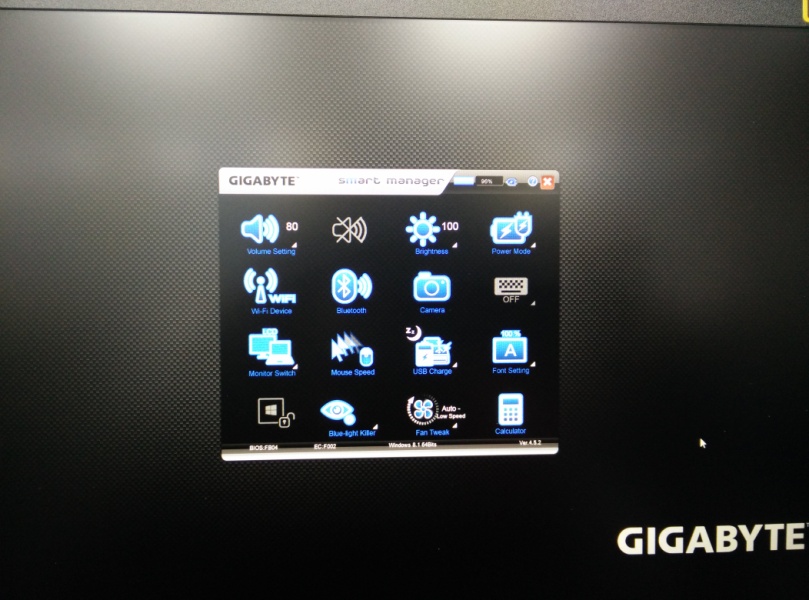 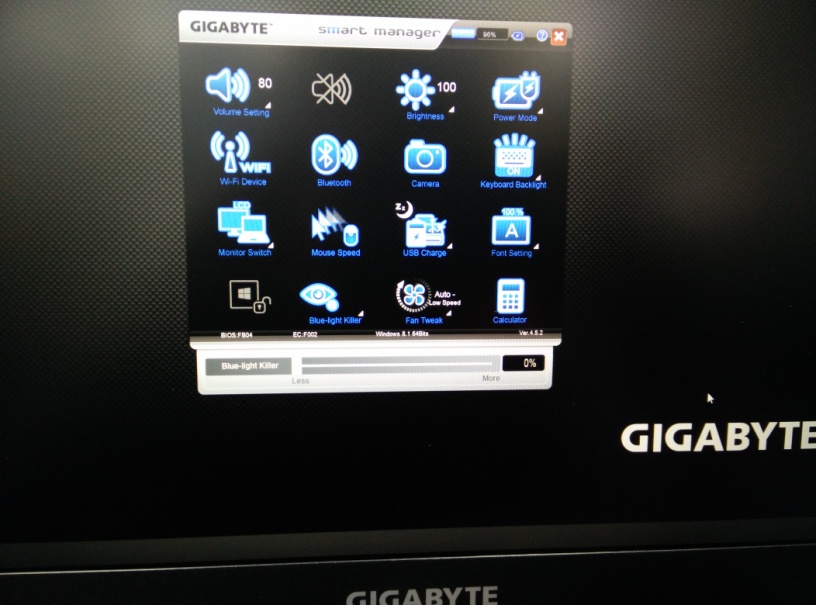 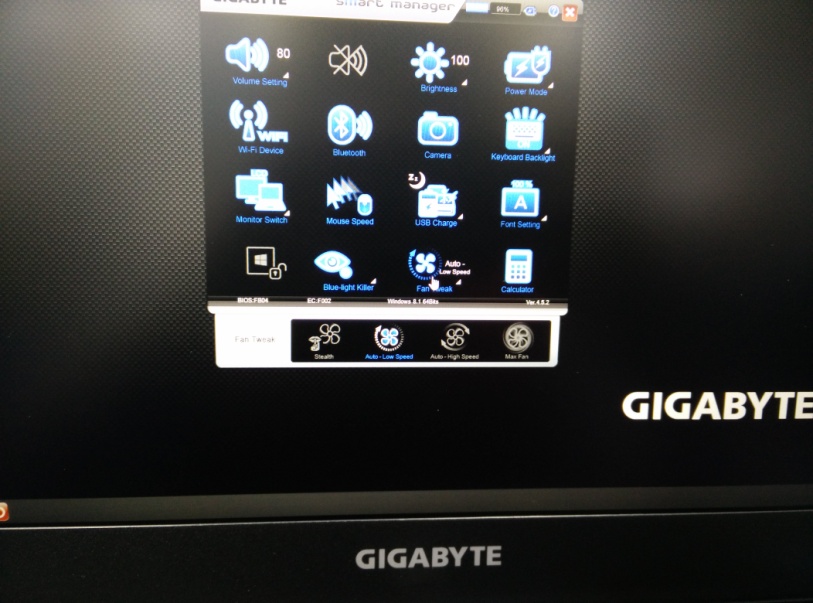 監控軟體基本一些常用的功能都有，也還有目前低藍光養眼技術，風扇調節選項。我們來做一些效能測試吧首先 我們先來測試AS SSD及ATTO看它硬碟的效能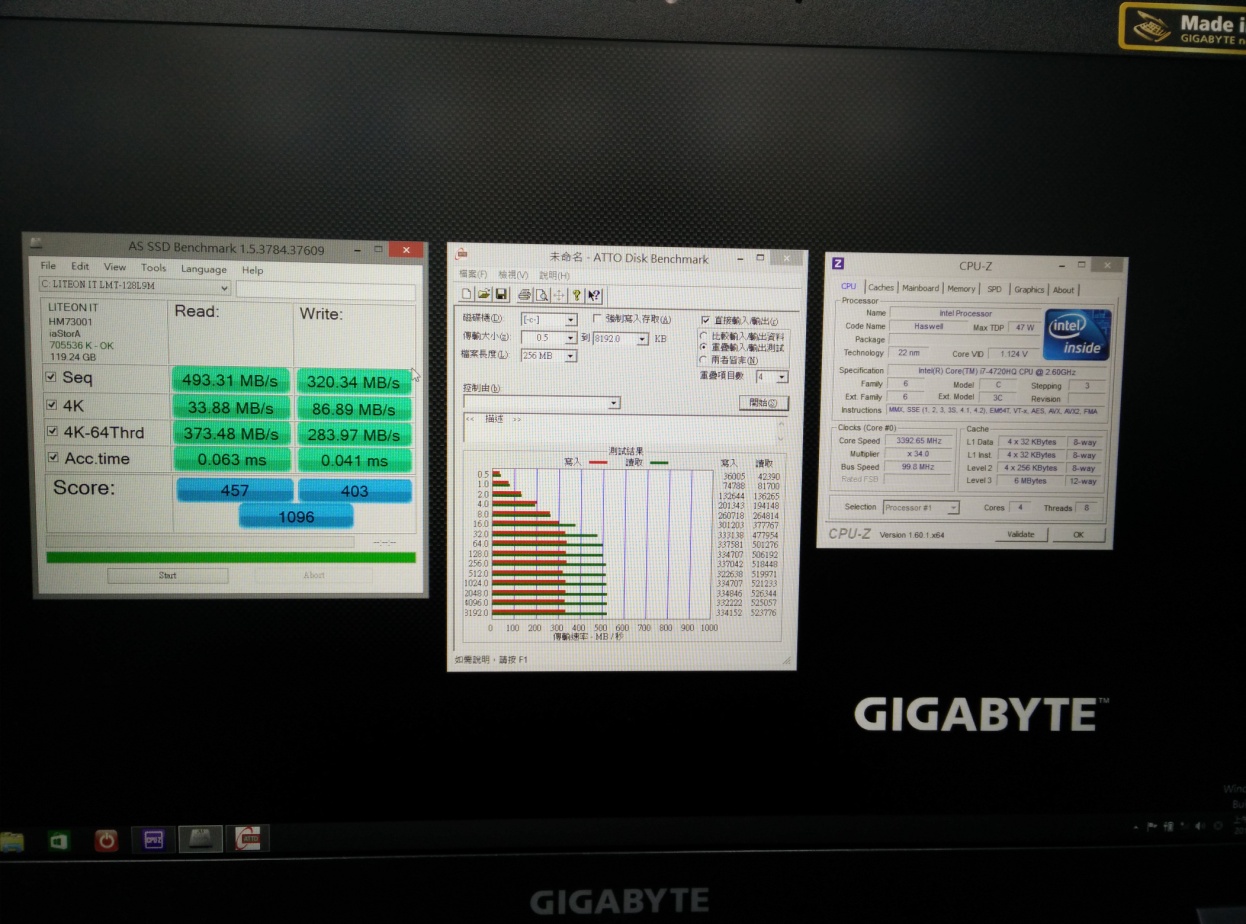 分數跑出來效能還不賴，有1096分，ATTO 數據跟AS SSD數據都沒太大誤差。再來測試CINEBENCH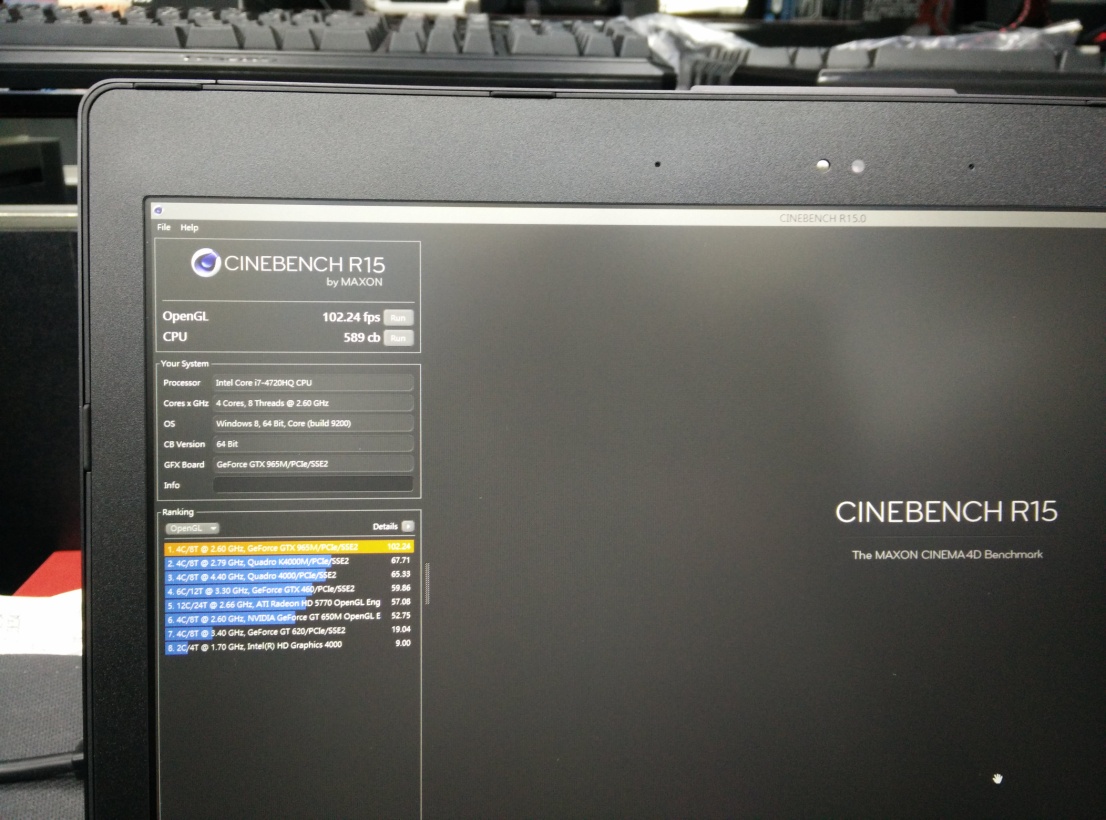 OpenCL 102.24 fpsCPU 589 cb我們來跑OCCT 及FurMark來看它溫度吧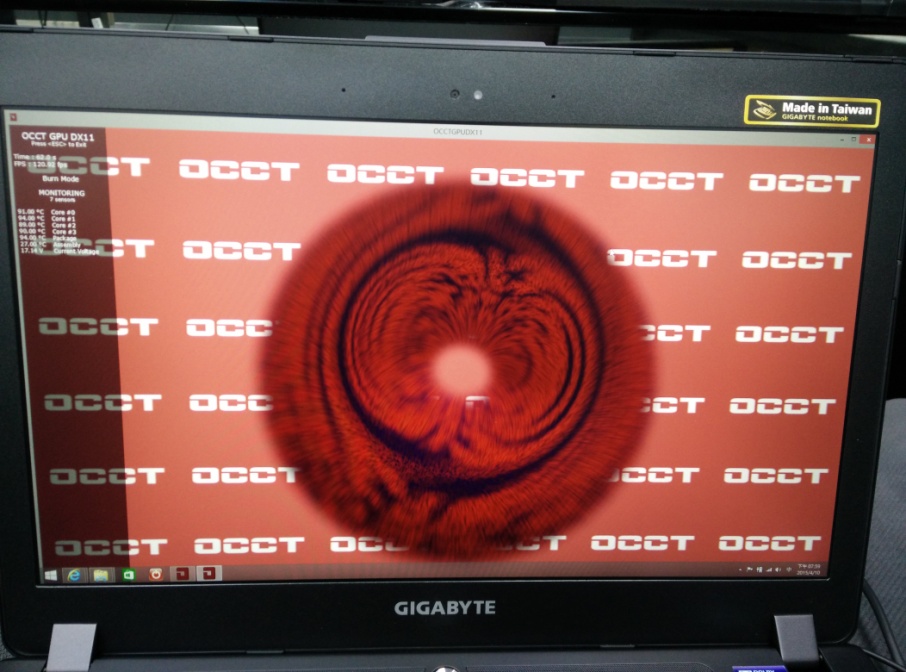 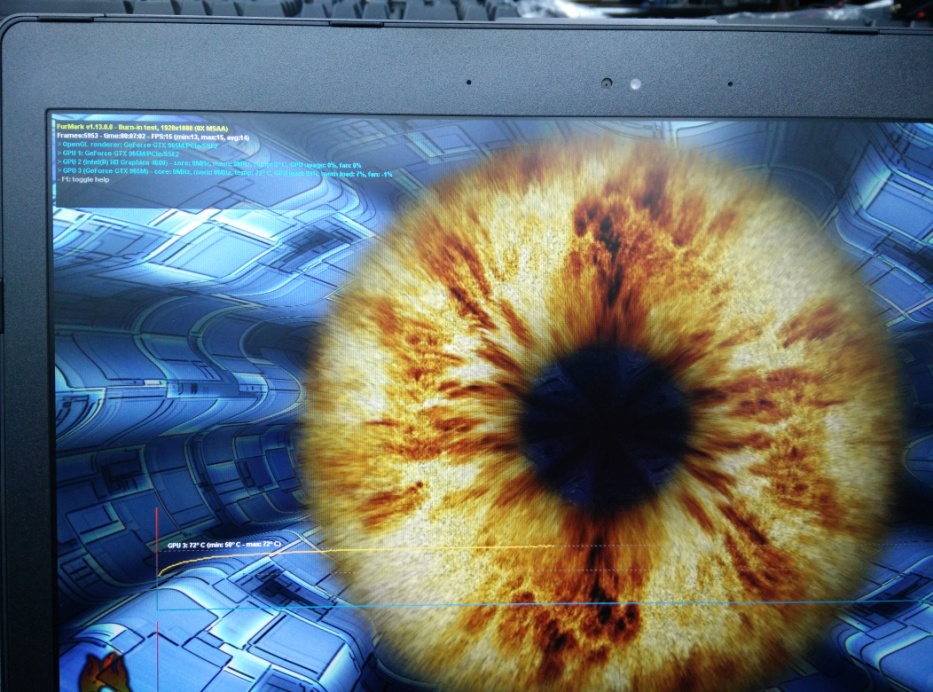 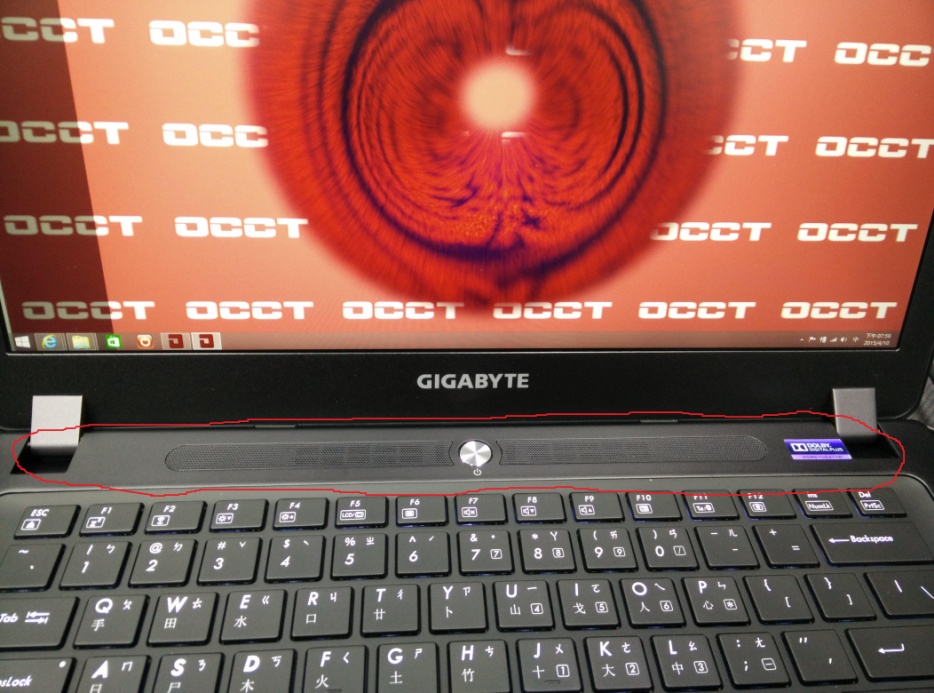 溫度部份也不會造成熱當，以這樣燒機測試，溫度也只有上面感覺溫溫的，並不會有燙手的問題。接著我們來實際遊戲測是，我們以現在線上遊戲暗黑破壞神3來進行測試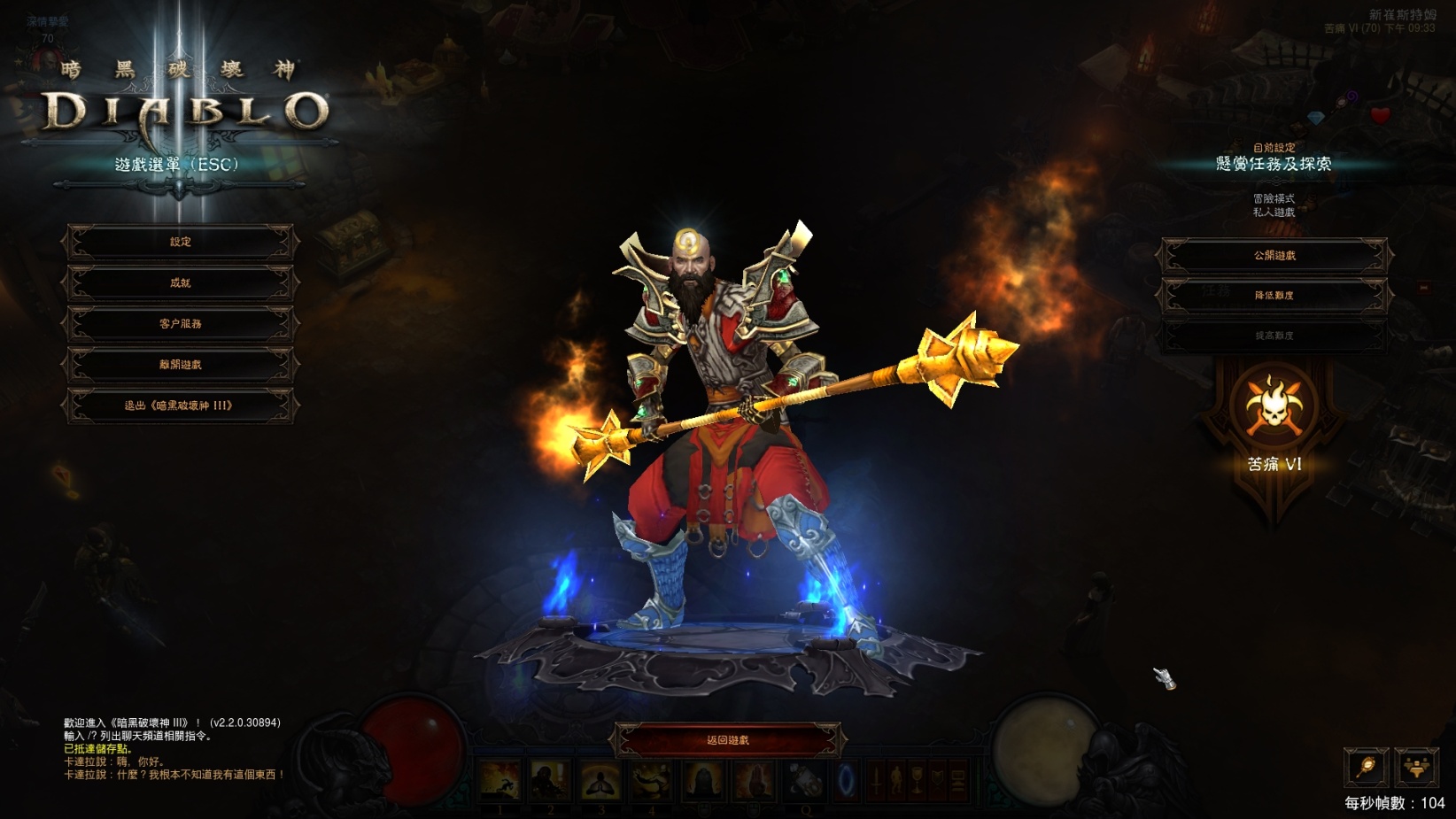 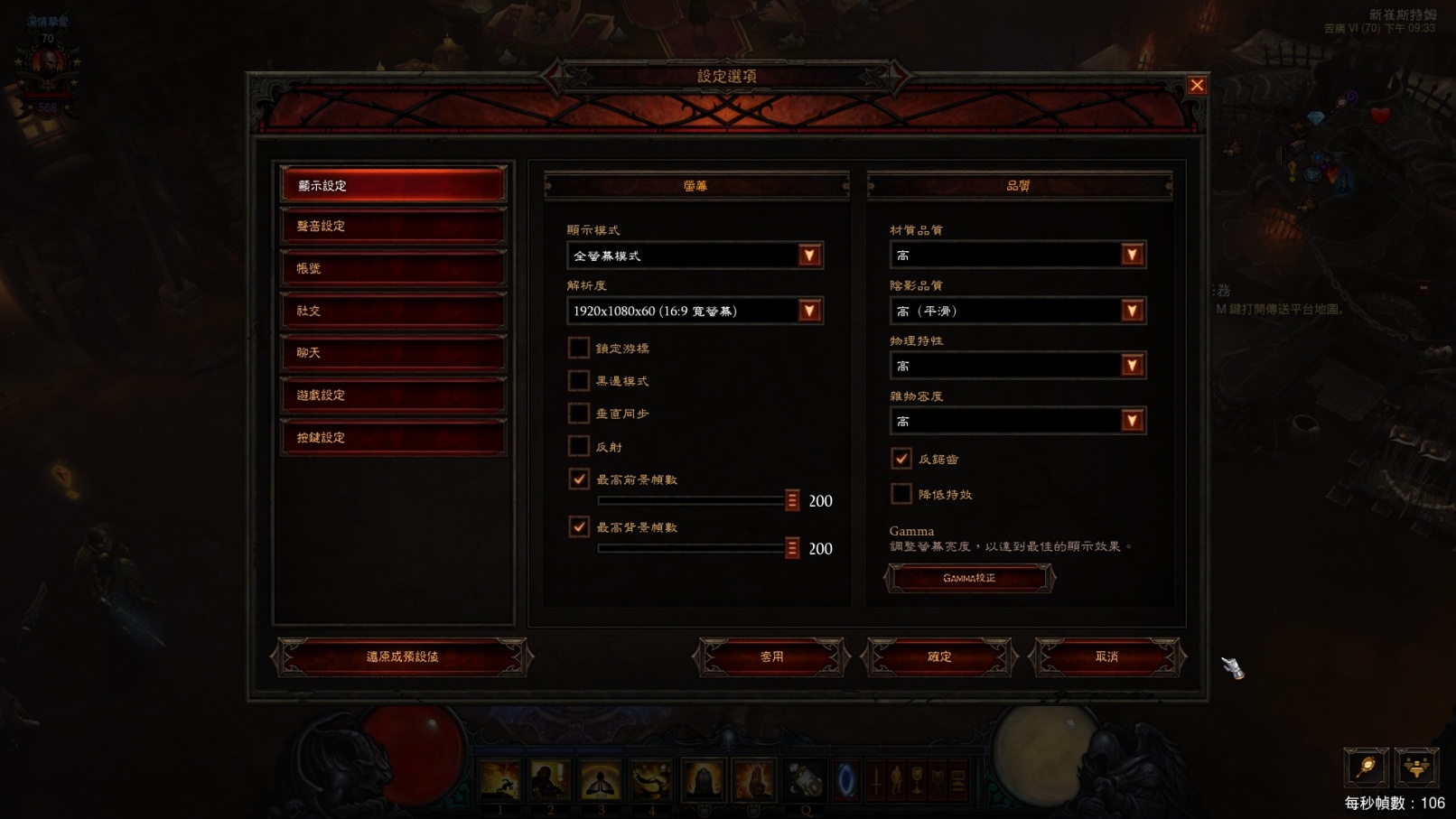 畫質當然給它全開下去囉！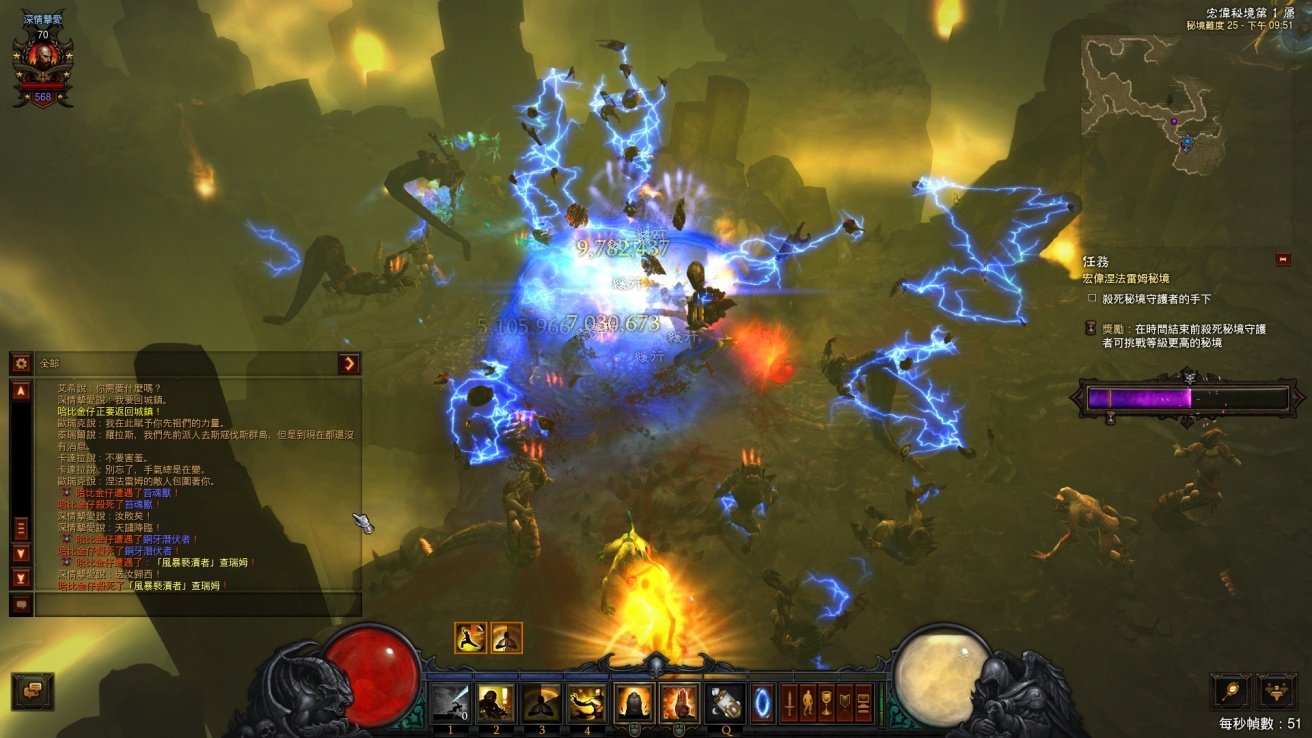 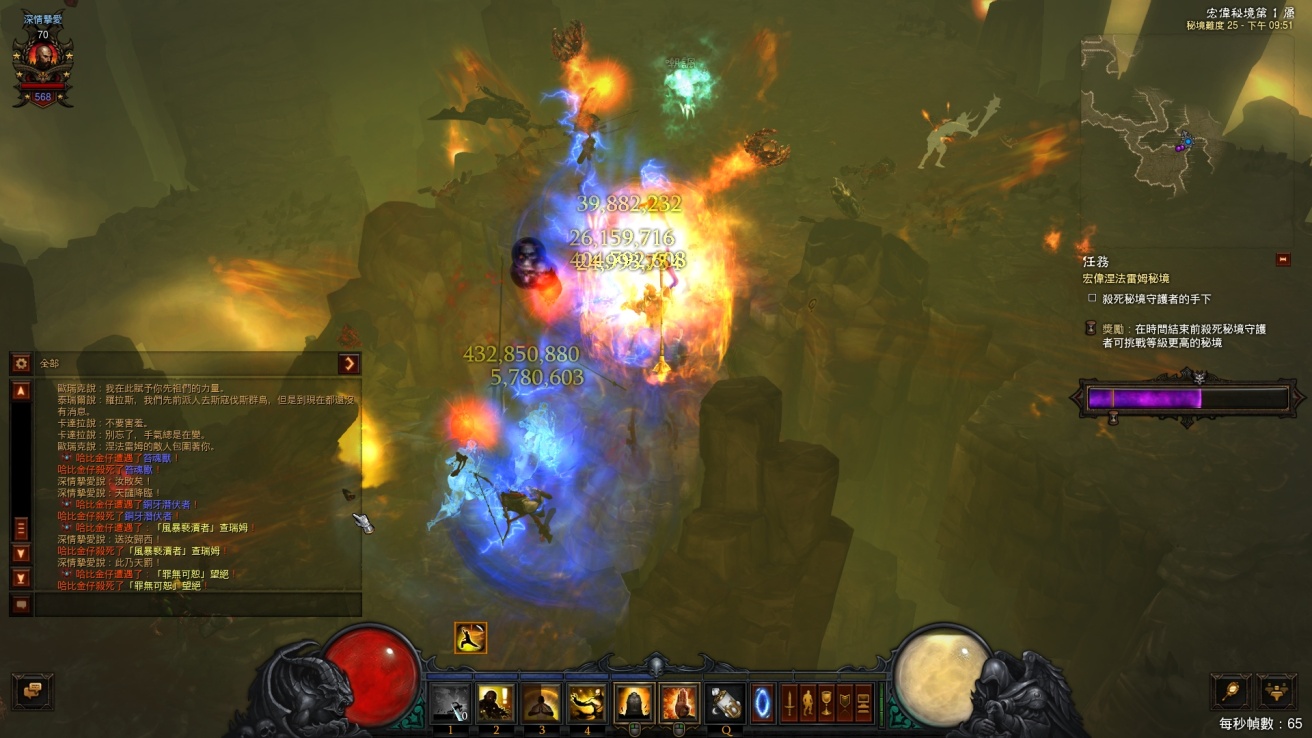 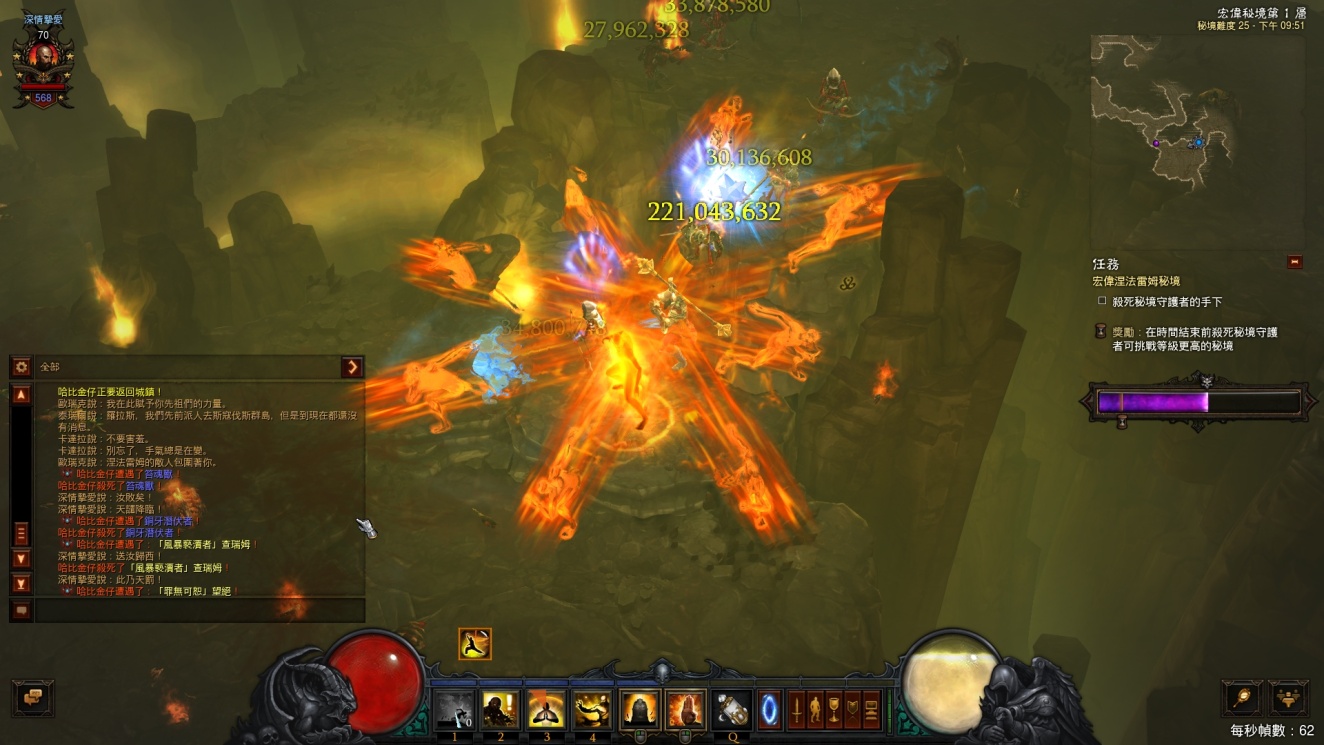 整體順暢度還不賴，平均看起來都還有幀數50幾張。結論：技嘉這台P34K V3筆電，對於遊戲或著繪圖都擁有相當不錯的水準，重量及散熱部分也替所有一些重度玩家精心設計，不會造成玩到一半散熱不良而導致校能整個大大降低。